					FAME Festival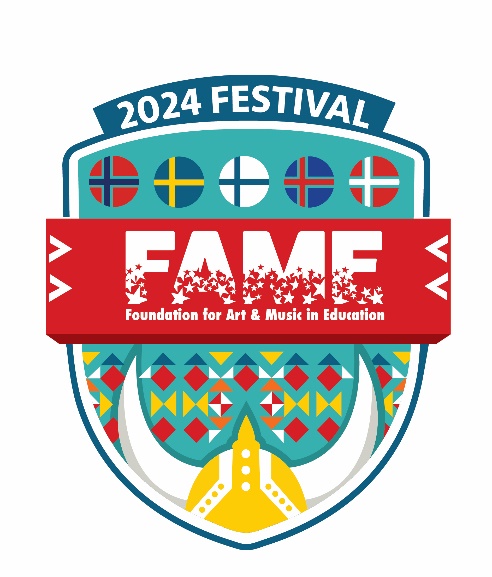 					March 16 and 17, 2024					Grand Wayne Center, Fort Wayne					School ______________________________________					Performance Date ________   Time ________ Stage _____					Artboard #________   Sculpture Garden _________Admission:  $5 Adults, Children under 18 are FREEFestival Hours at the Grand Wayne Center:  Saturday, March 16 – 9am to 5pm  Sunday, March 17 – 12n to 5pmParking: Civic Center Garage (paid w charge card) and on the street (free).Celebration of Youth Concert with the Fort Wayne Philharmonic Youth Orchestra and the Fort Wayne Ballet Youth Company,  March 16, 5pm Convention Hall Section CArt exhibits and performances in song and instrumental from FWCS, NACS, SACS, EACS, West Noble, private and parochial schools will be representedFAMEous Imaginarium with 12 hands-on-activitiesInstrument Playgrounds – try out an instrument with Sweetwater Sound and Quinlan & FabishThis is sure to be a joyous event – We can’t wait to see you at the            FAME Festival!